T= Traditional	H = Hybrid	W = WebGraduation RequirementsTo be awarded an Associate degree at Joliet Junior College, each student must meet the following requirements:1. Satisfy all admission requirements. 2. Complete the courses required to earn the chosen degree. If the student is a transfer student with coursework taken elsewhere, he/she must complete a minimum of 15 credit hours applicable to the degree  at Joliet Junior College. Proficiency test, CLEP and Advanced Placement do not meet this requirement. 3. Earn a cumulative grade point average of at least 2.0. 4. Discharge all financial obligations to the college; have no restrictions. 5. File an application for graduation (An application should be filed at the time of registration for student’s anticipated last semester). 6. Have on file in the Graduation office by the graduation filing date all transcripts from other colleges/universities that are to be evaluated for credit, to be applied toward a degree. A delay in the process may result in a later graduation date.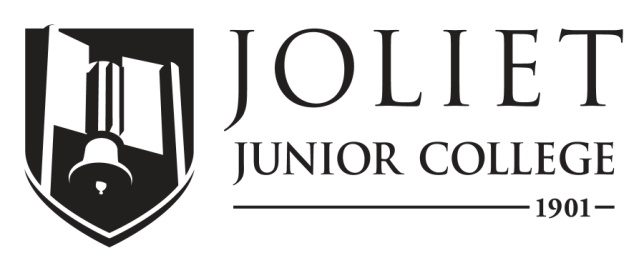 2019-2020 Completion GuideComputers for Educators, Certificate of Completion, CO180ICCB Approved Total Program Hours: 17DateThe following schedule is based on full-time enrollment.  Students planning to transfer to a senior institution should check with that institution for specific transfer requirements.Program PrerequisitesFirst SemesterFirst SemesterFirst SemesterFirst SemesterFirst SemesterFirst SemesterFirst SemesterCourseTitleCredit HoursMode of DeliveryPrerequisitesTerms offeredNotesCIS 128Computers for Educators3HFL, SP, SMCIS 122Computer Information Systems Fundamentals4T, H, WFL, SP, SMCIS 126Microsoft Office3T, H, WFL, SP, SMDGTL 100Concepts of Digital Media4TFL, SP, SMTotal Semester Hours14Second SemesterSecond SemesterSecond SemesterSecond SemesterSecond SemesterSecond SemesterSecond SemesterCourseTitleCredit HoursMode of DeliveryPrerequisitesTerms offeredNotesCIS 228Advanced Computers for Educators3TCIS 128Total Semester Hours3For more information:Student Advising Centeracademicadvising@jjc.edu815-280-2673 Department ChairpersonProgram CoordinatorProgram AdvisorFor more information:Student Advising Centeracademicadvising@jjc.edu815-280-2673 Jeff BradfordSandra (Shelly) LaFeversSandra (Shelly) LaFeversFor more information:Student Advising Centeracademicadvising@jjc.edu815-280-2673 (815) 280-2403jbradfor@jjc.edu(815) 280-2441
slafever@jjc.edu(815) 280-2441
slafever@jjc.edu